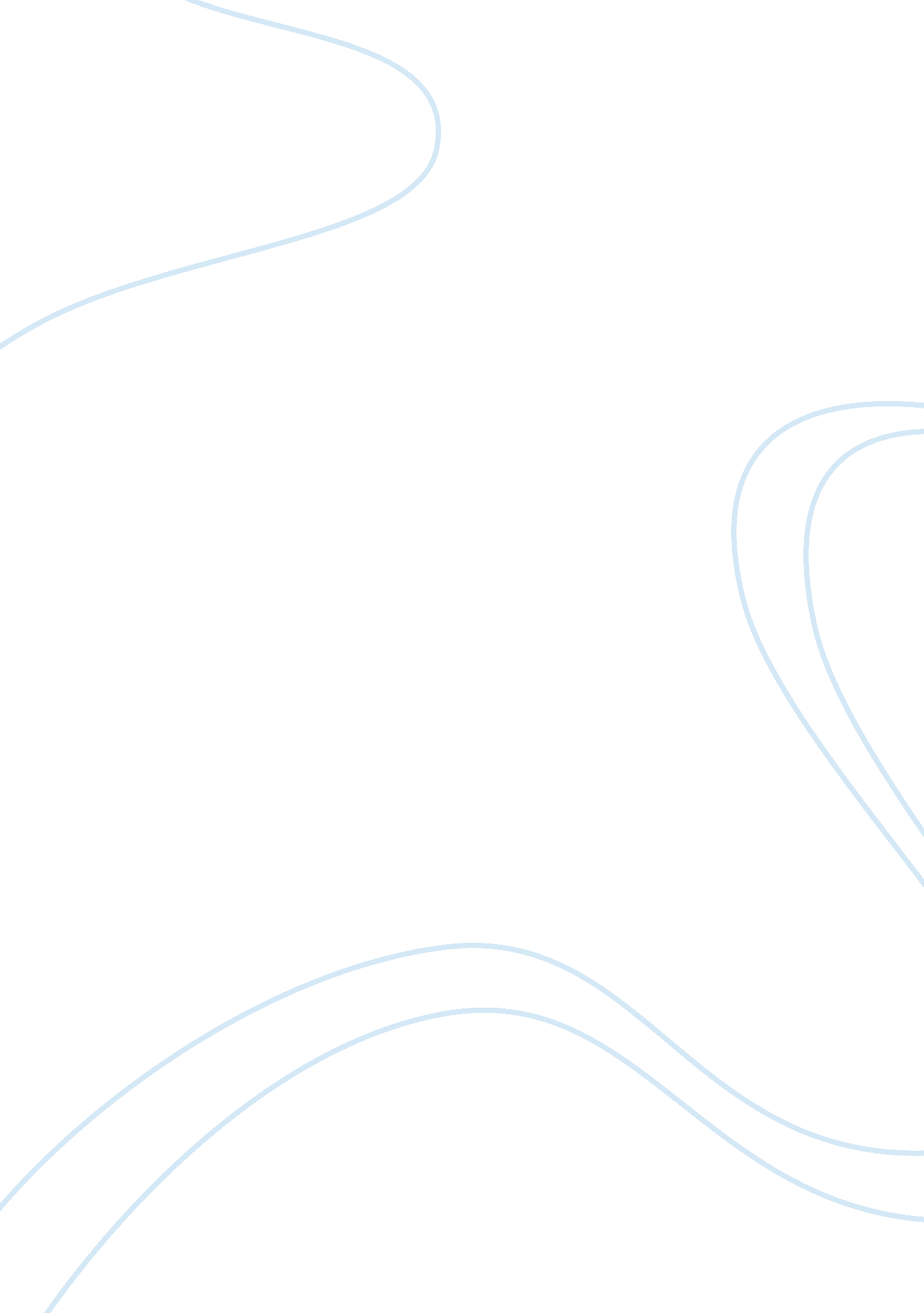 Interview with a radio personality assignment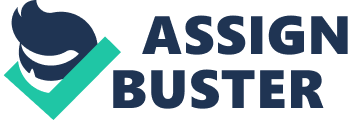 Memphis Is the first city that I have men to that has a station such as Hot 107 that plays only rap and R&B. Most other places will only have songs that are mainstream and then they are only played on the dance music stations. The other mall reason I chose SIXTH was Its Involvement on the campus at the university of Meals. For my assignment I chose to Interview one of the daytime radio personalities named Playboy. Playboy Is actually a 25-year-old gentleman by the name of Tree Munson. For his current Job, radio personality and promotion assistant, he goes on the road and Dad’s for special events OTOH live and not. Most recently he and another disc Jockey, Kid Fresh, hosted a step show in front of the USC at the university. He has done parties, concerts, charity events, and many other functions. About two weeks ago he also covered the after party for Method Man and Red Man, two nationally known rap music artists. Though he has only worked at the station for a few years he has already started on his way up the corporate later. When he originally came to the station he did so by the means of simply filling out a Job application. He did not meet tit success at his first couple of attempts. He actually had to go in and fill out quite a few and after that had to keep calling and pestering them until the finally offered him a job. Not the Job he wanted, however, he was first Just a support member for a street team. He felt that it was still a good way to get his foot in the door and he would be able to show the station he could do more for them elsewhere. BRB> 
After a few months of street team he was finally selected to become a personality. First he was given Just part time and filler assignments like hen the regular guy was on vacation or something. Then as he got more experience and a better knowledge of how things work he finally was put in as one of the six full time Dad’s. For Tree the future does not involve radio although he truly loves his job at SIXTH. His big goals down the road are more grounded in records and dealing with music groups. He would like to become an A&R guy or possibly a tech rep. Someone who does all the dealings between a group and whatever location they will be playing or a group and the record label. He would Ideally like to be employed by one of the big record companies because he says that Is where the real money Is. He Likes the music, but he really Like the money. lit Is funny when you meet a radio celebrity. You can never be too sure that you actually met the person you thought you had, with radio being strictly audio. I am delighted with the experience this Interview has given me and the background Information that I now know. My fondness for SIXTH 107. 1 has only grown and I hope they continue to be a great intriguing force to this university and community. Thank you very much Playboy for a job well done. Childhood. It was for this reason and a few others that I decided to interview a personality from Hot 107 as they are nicknamed. Memphis is the first city that I have dance music stations. The other main reason I chose SIXTH was its involvement on the campus at the University of Memphis. For my assignment I chose to interview one of the daytime radio personalities named Playboy. Playboy is actually a show in front of the USC at the University. He has done parties, concerts, charity him a Job. Not the Job he wanted, however, he was first Just a support member for a his Job at SIXTH. His big goals down the road are more grounded in records and will be playing or a group and the record label. He would ideally like to be employed by one of the big record companies because he says that is where the real money is. He likes the music, but he really like the money. Is funny when you meet a this interview has given me and the background information that I now know. My a Job well done. 